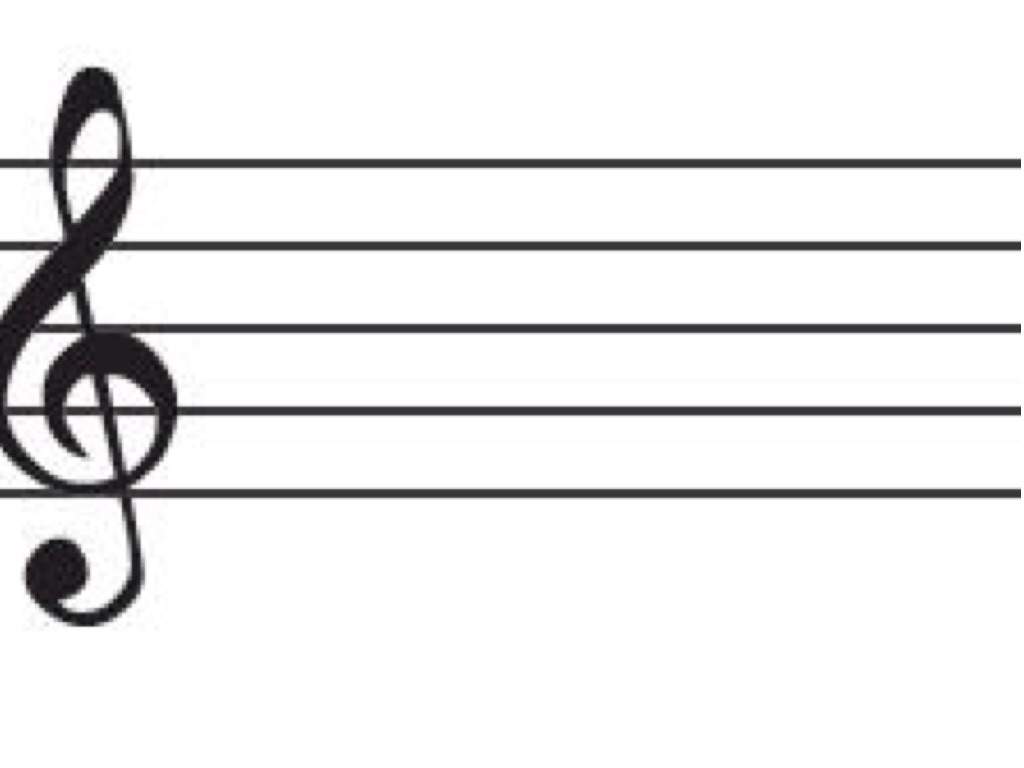 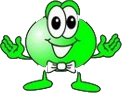 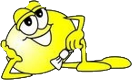 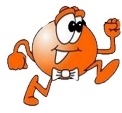 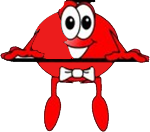  ДО   РЕ   МИ      МИ   РЕ   ФА      ЛЯ   ДО   МИ     СИ   ФА   ЛЯ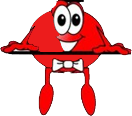 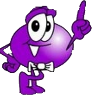 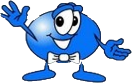 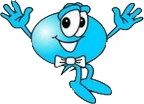 СОЛЬ  ФА  СИ    РЕ   ДО   ЛЯ    СОЛЬ  СИ   РЕ   СИ   ДО   МИДО                                        .       ФА                      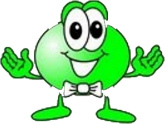 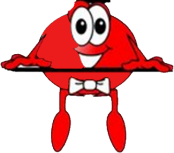 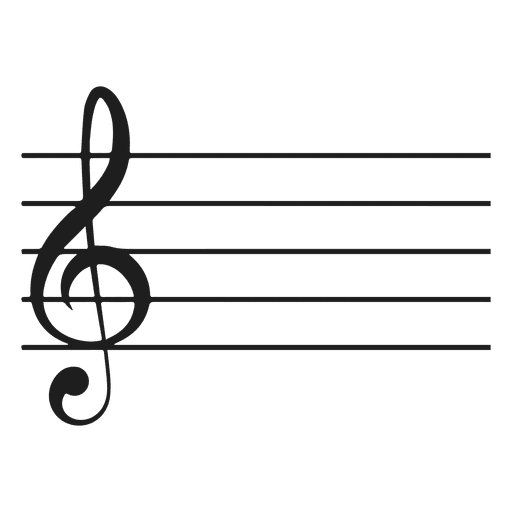 РЕ                                   . 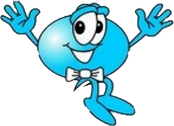 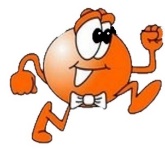 СОЛЬМИ     .      ЛЯ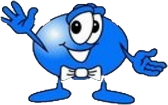 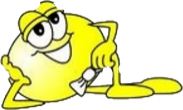 СИ         .       ДО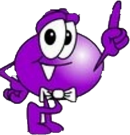 